Our Mission at 
St Augustine’s with St Luke’s: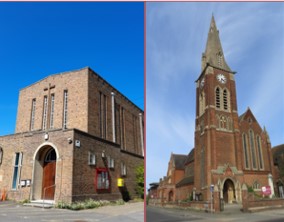 To offer everyone in our Parish opportunities to hear, experience and respond to the call of Jesus Christ and to plan and deliver initiatives that will grow our church.Sunday Service on Bible Sunday - Please bring in your favourite bible.St Augustine’s Church   10am – Holy Communion 
                                   This Sunday there will be Club JC for the younger children.
                                   The service will be live streamed at                                                                                                                       htts://www.youtube.com/channel/UCR70BiHHimXOLZpMSXV44IQ/streamSt Augustine’s Church   Sunday 5th November 3pm – Memorial Service 
                                   Join us to remember our loved ones who have passed away.Weekly News and Notices
Diary: Click on this link to download October’s diary and join us where you can.What is on this WeekMorning Prayer in the Chapel at St Augustine’s Church
Every Tuesday, Wednesday and Thursday at 9amThe Ark Toddler Group held in the Church 
There will be no session due to Half Term .  The Next Session is Wednesday 1st November.
Youth Connect - Saturday 28th October 7.30 – 9pm 
For all School Year 7+.  Come and join us in the Church for Movie and Snacks.  If you need more information please contact Rachel.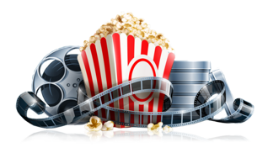 Friends Re-Unite, for Food, Chat & Fun - Monday 30th October
We meet in the Garden Room at 12.30 pm for a couple of hours.
We'll be delighted if your friends join us.  Bring our own lunch,(sandwiches, etc.), coffee, tea, and biscuits are provided.Warm Space and CAMEO (Come and Meet Each Other)
Every Thursday in the Garden Room from 11am to 4pm.  All are welcome to attend.
Church Music ‘Top 10’ Come and Sing – Saturday 4th November
Come for coffee at 10am then share some light enjoyable singing - what are the UK’s favourites? They’re not Songs of Praise choices. They are more like our Golden Box selection. Why do we sing hymns anyway? Also a preview of a couple of gathered choir items for the carol service.
Everyone who loves singing and worshipping is invited to come along and we will be meeting in the ChurchWool Needed
Sheila Griffen is looking for DK Wool contributions for her to knit with to make the blankets that we donate.Foodbank – This week they are collecting:Tinned Cold Meat/Hot Meat			Fruit Juice
Desserts, Hot Sponge Pudding etc			Shaving Gel
Deodorant	Men’s & Women’s			SweetsPLEASE MAKE SURE ALL FOOD IS IN DATE BEFORE YOU DONATED IT AND DO NOT DONATE ANY CHILLED OR FROZEN ITEMS AS THEY DO NOT HAVE THE CORRECT STORAGE FOR IT.       Prayer Requests
For confidential prayer requests please use this link for yourself and others.If you wish to sign up to our weekly newsletter, then please click here.       Contact details       Vicar        Rev Steve Spencer  revsteve.spencer@btinternet.com   07778784331       
Curate     Rev Rachel Winn      curaterachel@yahoo.com                 07311 330202    
Church Warden   Hilary Chittock   07884 195700Church Warden   Jeff Blyth            07557 349279                   
 Parish Office     020 8295 1550   office@st-augustines.org.uk       The parish office is open every weekday morning  between 10am – 1pm       
        
Hall Bookings           
St Luke’s             bookings@st-augustines.org.uk       
St Augustine’s    liz@emailcarter.plus.com    Online Donations to St Augustine’s with St Luke’s       
There are several ways to donate,       
You can donate online to our bank details are 20-14-33  20772100.       
Payee Account Name        
THE PCC OF THE ECCLESIASTICAL PARISH OF ST AUGUSTINES WITH ST LUKES BROMLEY       
Alternatively, you can give via credit or debit card on our Online Web Page       
       
Or use the QR Code – under the Gift Aid for donations only up to £30        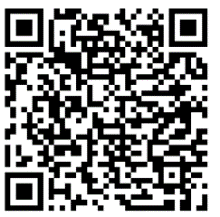 
St Augustine's with St Luke's Parish Church is a Registered Charity      (Charity Number 1129375 )    